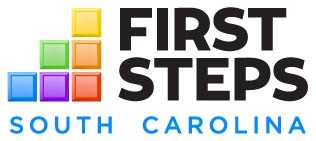 FY20 NEEDS AND RESOURCES ASSESSMENTParent SurveyThis survey will help identify the need for new or expand services such as affordable childcare, parenting programs, and healthcare in your county.  There are no wrong answers, only your opinion – which is very important to us!  All answers are anonymous and confidential.Why do you think some children in SC are not ready for school when they get to First Grade? (Please place the number 1, 2, or 3 beside your top 3 choices.)             Parents Need Parenting Skills		            Poor or No Transportation		            Poor Health				            Single Parent Needs Help		            Emotional Problems in Child		            Parents Can Not Read			            Poor Quality Childcare			            Poor Quality Preschool Programs	            Other (please specify):  What are the three (3) biggest problems facing your family in getting your child ready to start school? (Please place the number 1, 2, or 3 beside your top 3 choices.)            Lack of After-School Programs		            Childcare While I Work		            No Transportation		                            Child with Behavior Problems			            Low Quality of Childcare		            I Didn’t Finish School Myself            No Family or Friends to Help		            Other (please specify):   In your opinion, which of these are most important to parents of young children? (Please place the number 1, 2, or 3 beside your top 3 choices.)            Full-Day 4-Year Old Kindergarten		            Transportation Assistance		            Education for Myself			            Opportunity for a Better Job		            Healthcare Assistance			            Parenting Skills Classes            Affordable Quality Childcare		            Prenatal Classes			            Family Counseling 			            Other (please specify):   What kind of programs would you like to see First Steps work on? (Please place the number 1, 2, or 3 beside your top 3 choices.)            Help for Families			           Medical Care for Children		            Parenting Programs			           Adult Education			            Better Quality Childcare			           More Childcare            Counseling for Families and Children	           Dental Care for Children		            Other (please specify):  How would you rate the COST of child care in your community?Very Low			Somewhat Low			Somewhat High		Very HighHow would you rate the QUALITY of child care in your community? Poor			Fair				Good			ExcellentHow would you rate the location of resources in your community?Easy to Locate	Somewhat Easy Locate		Hard to Locate			Can Not LocateHow would you rate your ability to get to (access) the resources in your community? Easy Access		Somewhat Easy Access		Hard to Access			Can Not AccessDo you feel that the lack of available transportation is an obstacle to accessing resources?YES			NOHave you ever heard of First Steps?YES			NOTell us about your community:Zip code: 				Name of city or town: 						Name of your neighborhood (if known): 								How long have you lived here? 									What is the total number of children (0-18) who currently live with you? 				What are their ages? 										For each child under age five attending daycare or preschool, list the name of the child care or preschool provider: For each child in elementary school, list each elementary school the child attends:FAMILY DEMOGRAPHICSAs the parent completing this survey, please indicate your gender:             Male			           FemaleYour age: ______________What is the highest level of school you have completed or the highest degree you have received?            Less than high school degree            High school degree or equivalent (e.g. GED)            Some college but no degree            Associate degree		            Bachelor degree            Graduate degreeWhich of the following categories best describes your employment status:            Employed, working 1-39 hours per week	            Employed, working 40 or more hours per week	            Not employed, looking for work            Not employed, NOT looking for work		            Disabled, not able to work            RetiredIf employed, your occupation: 									How much total combined money did all members of your household earn in 2019 before taxes?            $0 - $11,999				            $25,000 - $34,999		            $12,000 - $14,999			            $35,000 - $39,999	            $15,000 - $19,999			            $40,000 - $49,999            $20,000 - $24,999			            $50,000 - $74,999						            $75,000 or more	Please indicate your marital status:              Married				            Partnered, not married		            Widowed				            Never married	            Divorced				            SeparatedPlease indicate your race or ethnicity:             White (non-Hispanic)			            Hispanic or Latino		            Asian					            Black or African-American	            American Indian or Alaskan Native	            Native Hawaiian or Pacific Islander            Multi-racial				            Other (please indicate): 				Please check yes or no for the following:THANK YOU FOR YOU TIME & INPUT! Item(s) Parent Identified as Important for Child Readiness for SchoolYesNoI sometimes cannot prepare breakfast for my school-age children.I run out of food stamps at least ____ # of days before the end of the month.I need assistance from my church/faith-based organization _____# per month.I must seek assistance from another family member to help me with my child(ren).I have difficulty purchasing books for my school-age child to read.There is not a public library or place to read books in my community.The public library is not open at a time convenient for my family to go.